ПроектД. Ющука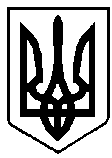 ВАРАСЬКА МІСЬКА РАДАВИКОНАВЧИЙ КОМІТЕТВАРАСЬКОЇ МІСЬКОЇ РАДИ                   Р І Ш Е Н Н Я20 січня 2022 рік                                                 № 26-ПРВ-4310-2022                         Про затвердження Поточних
індивідуальних технологічних
нормативів використання питної
води для КП «ВТВК» ВМР
Розглянувши лист КП «ВТВК» ВМР від 05.01.2022 №12 «Про
встановлення ПІТНВПВ», на виконання статті 40 Водного Кодексу України та
статті 29 Закону України «Про питну воду, питне водопостачання та
водовідведення», наказів Міністерства регіонального розвитку, будівництва та
житлово-комунального господарства України від 25 червня 2014 № 179 «Про
затвердження Порядку розроблення та затвердження технологічних
нормативів використання питної води підприємствами, які надають послуги з
централізованого водопостачання та/або водовідведення», від 25 червня 2014
№ 181 «Про затвердження Методики розрахунку технологічних витрат питної
води підприємствами, які надають послуги з централізованого водопостачання
та/або водовідведення», керуючись підпунктом 5 пункту а статті 30 Закону
України «Про місцеве самоврядування в Україні», виконавчий комітет міської
ради
В И Р І Ш И В :
      1.   Затвердити Поточні індивідуальні технологічні нормативи використання питної води для КП «ВТВК» ВМР згідно з додатком.2. Рішення виконавчого комітету від 31.07.2017 року №109 «Про затвердження Поточних індивідуальних технологічних нормативів використання питної води для КП «ВТВК» ВМР» визнати таким, що втратило чинність.3.    Контроль за виконанням рішення покласти на заступника міського
голови з питань діяльності виконавчих органів ради Ігоря ВОСКОБОЙНИКА.Міський голова 							Олександр МЕНЗУЛ